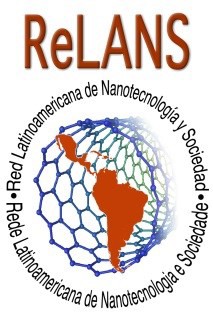 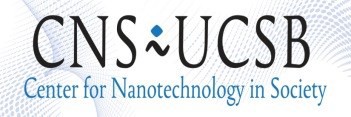 Workshop Internacional Nanotecnologia e Sociedade na América LatinaCuritiba, Brasil, 5 e 6 de setembro de 2013Organizado pela Rede Latino-Americana Nanotecnologia e Sociedade e pelo Centro de Nanotecnologia e Sociedade da Universidade de Califórnia-Santa BárbaraPROGRAMAQuinta-feira 5 de setembroFoco temático: Nanotecnologia, trabalho e regulaçãoSexta-feira 6 de setembroFoco temático: Nanotecnologia e sociedade na América LatinaLocalAnfiteatro do Setor de Ciências Sociais AplicadasUniversidade Federal do Paraná (UFPR) Avenida Prefeito Lothário Meissner, 632 – Subsolo. Jardim BotânicoCEP 80210-170 - Curitiba/PR. BrasilInscrições: relans2010@gmail.comEntrada livre. Apoio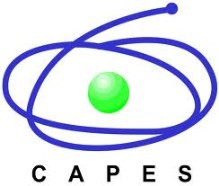 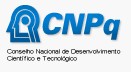 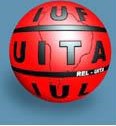 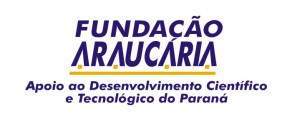 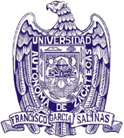 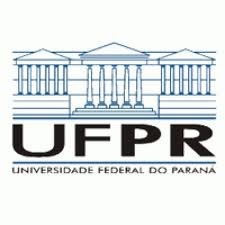 ReLANS (Red Latinoamericana de Nanotecnología y Sociedad)  www.relans.orgCNS-UCSB (Center for Nanotechnology in Society. University of California-Santa Barbara) http://www.cns.ucsb.edu/9.00Boas vindasEdilson Silveira, Pró-reitor de Pesquisa e Pós Graduação, Universidade Federal do Paraná.Noela Invernizzi, PPG em Políticas Públicas, Universidade Federal do Paraná / ReLANS.Richard Appelbaum, Centro Nanotecnologia e Sociedade, Universidade Califórnia Santa Bárbara.9.30-10.50Naotecnologia: tendências mundiais e brasileirasGuillermo Foladori. Universidade Autônoma de Zacatecas. O trabalho nas tendências globais no desenvolvimento da nanotecnologia.Flavio Orlando Plentz Filho, Coordenação de Micro e Nanotecnologia, MCTI. Políticas e perspectivas da nanotecnologia no Brasil.10.50-12.10Riscos ocupacionais da nanotecnologiaKristen Kulinowski, Instituto de Política de Ciência e Tecnologia (STPI), Washington DC. Treinamento de trabalhadores sobre riscos da nanotecnologiaBill Kojola, Federação Americana do Trabalho e Congresso das Organizações Industriais (AFL-CIO).Perspectivas da AFL sobre  riscos ocupacionais da nanotecnologia e proteção dos trabalhadores 12.10-14.30Almoço14.30-15.10Regulação internacional da nanotecnologiaDavid Azoulay, Centro para o Direito Ambiental Internacional.Discussões e avanços sobre regulação da nanotecnologia.15.10-16.40Resoluções e negociações dos sindicatosThomaz Ferreira Jensen, Dieese/Sindicato Químicos do ABC.Nanotecnologia no contrato coletivo.Enildo Iglesias, União Int. dos Trabalhadores da Alimentação, Agrícolas, de Hotéis, Restaurantes, Tabaco e Afins (UITA). Resolução da UITA sobre nanotecnologia.Aída Ponce, Instituto Sindical Europeu (ETUI).Resoluções do ETUC sobre nanotecnologia16.40-17.00Café17.00-18.15Nanotecnologia e trabalho no BrasilArline Arcuri, Fundacentro. Atividades da Fundacentro em nanotecnologia.Siderlei de Oliveira, Conf. Nac. dos Trabalhadores nas Ind. de Alimentação, Agroind., Coop. e Assalariados Rurais(CONTAC). Posição e atividades da CONTAC em nanotecnologia.Luis Carlos de Oliveira, Conf. Nac. dos Trabalhadores do ramo Metalúrgico da Força Sindical.Posição e atividades da Força Sindical em nanotecnologia9.00-10.30Políticas para o desenvolvimento da nanotecnologiaAnwar Hasmy, Ma. Sonsiré López e Carla Trocel. Perspectivas regionais para a cooperação e o desenvolvimento da nanotecnologia na América Latina e CaribeLeandro Andrini. A nanotecnologia no plano Argentina Inovadora 2020: Políticas e ideologias explícitas e implícitas.José Roberto Vega Baudrit. Políticas nacionais de desenvolvimento de nanotecnologia em Costa RicaLydia Garrido. O lugar das nanotecnologias na Política de CT&I no Uruguai: o Conselho Setorial de Nanotecnologia.10:30-10:40Intervalo10.40-12.30Nanotecnologia: investigação, desenvolvimento e mercadoRodrigo Cortés-Lobo. Pesquisa & Desenvolvimento de Nanotecnologia no ChileEdgar Záyago Lau. Avanços no desenvolvimento das nanotecnologias no México.Eduardo Robles Belmont. Publicações científicas sobre nanomedicina: análise comparativa entre Argentina, Brasil e México.Michelle de Lara Ferraz. Nanotecnologia na agricultura no Brasil: produção científica e políticas de governo.Roberto del Barco. Inícios das atividades nanotecnológicas na mineração na Bolívia12.30-14.30Almoço14.30-16.30Implicações sociais, riscos e regulação da nanotecnologiaSantiago Figueroa. Por que os cientistas argentinos e brasileiros não falam de riscos?Paulo Fonseca. Nanotecnologia no Brasil: traduções, ausências e emergências.Waleska Laureth. Formação de força de trabalho em nanotecnologiaMa. Sonsiré López, Carla Trocel e Anwar Hasmy. Implicações sociais da nanociência e nanotecnologia na Venezuela: a comunidade nano opina. Wilson Engelmann. Regulação da nanotecnologia no BrasilRamiro Chimurris. Os tratados de promoção e proteção de investimentos como travas ao desenvolvimento de tecnologias no Sul.16.30-16.45Café16.45-17:30Comunicação pública da nanotecnologiaPaulo Martins. O programa Nanotecnologia do avesso da RENANOSOMA.Cleci Körbes. Divulgação científica sobre nanotecnologia na mídia brasileira.17.30-18.30Reunião RELANSConferencistasAída Ponce é pesquisadora sênior do Instituto Sindical Europeu, Bruxelas.Anwar Hasmy é professor do Dpto. de Física da Universidad Simon Bolívar, Venezuela.Arline Arcuri é pesquisadora da Coordenação de Higiene do Trabalho da Fundacentro São Paulo, Brasil.Bill Kojola é higienista industrial da Federação Americana do Trabalho e Congresso das Organizações Industriais (AFL-CIO) - Departamento de Segurança e Saúde Ocupacional, Estados Unidos.Cleci Korbes é pesquisadora do Setor de Educação, Universidade Federal do Paraná, Brasil.David Azoulay é advogado gerente do Escritório do CIEL (Centro para o Direito Ambiental Internacional), Genebra.Edgar Záyago Lau é professor do Doctorado en Estudios del Desarrollo, Universidad Autónoma de Zacatecas, México.Eduardo Robles Belmont é pesquisador do  Laboratório de Redes, IIMAS, Universidad Nacional Autónoma de México, México.Enildo Iglesias. Ex-Secretario Regional Latino- americano da União Internacional dos Trabalhadores da Alimentação, Agrícolas, de Hotéis, Restaurantes, Tabaco e Afins (UITA),Uruguai. Flávio Orlando Plentz Filho é professor de física de materiais de carbono na Universidade Federal de Minas Gerais, Brasil, e Coordenador do Departamento de Micro e Nanotecnologia do Ministério de Ciência, Tecnologia e Inovação, Brasil.Guillermo Foladori é professor do doutorado em Estudos do Desenvolvimento da Universidad Autônoma de Zacatecas, México.José Roberto Vega Baudrit é pesquisador do Laboratório Nacional de Nanotecnologia, Costa Rica.Kristen M. Kulinowski é pesquisadora sênior do Instituto de Política de Ciência e Tecnologia, Washington DC, Estados Unidos.Leandro Andrini é pesquisador do INIFTA, CONICET, Universidad de La Plata, Argentina.Luis Carlos de Oliveira. É coordenador do Departamento de Segurança e Saúde do Trabalhador da Confederação Nacional dos Trabalhadores Metalúrgicos da Força Sindical, Brasil.Lydia Garrido é mestranda em Antropologia, Universidad de la República e membro da equipe de FLACSO, Uruguai.María Sonsiré López é professora do Instituto Venezolano de Investigaciones Científicas, Venezuela. Michelle de Lara Ferraz é doutoranda em Políticas Públicas, Universidade Federal do Paraná, Brasil.Noela Invernizzi é professora do Setor de Educação e do Programa de Pós-Graduação em Políticas Públicas da  Universidade Federal do Paraná.Paulo Fonseca é doutorando no Programa Governação, Conhecimento e Inovação, Universidade de Coimbra, Portugal.Paulo Martins é coordenador da Rede Nacional Nanotecnologia, Sociedade e Meio Ambiente, Brasil. Ramiro Chimuris é professor da cátedra Dívida Externa da Universidad de Buenos Aires e assessor de diversos sindicatos uruguaios, Uruguai.Richard P. Appelbaum é catedrático MacArthur em Estudos e Sociologia Global e Internacional na Universidade de Califórnia, Santa Bárbara (UCSB), Estados Unidos.Roberto del Barco é professor da Universidad Técnica de Oruro, Bolívia. Rodrigo Cortés-Lobo é professor do Programa de Pós-Graduação em Gestão da Tecnologia, Universidad de Talca,  Chile.Santiago Figueroa é pesquisador do Centro Nacional de Pesquisa em Energia e Materiais (CNPEM) e do Laboratório Nacional de Luz Síncrotron (LNLS), Brasil.Siderlei de Oliveira é presidente da Confederação Nacional dos Trabalhadores nas Indústrias de Alimentação, Agroindústrias, Cooperativas de Cereais e Assalariados Rurais (CONTAC), Brasil.Thomaz Ferreira Jensen é assessor técnico do DIEESE (Dpto. Intersindical de Estatística e Estudos Socioeconômicos), subseção  Sindicato dos Químicos do ABC, CUT, Brasil.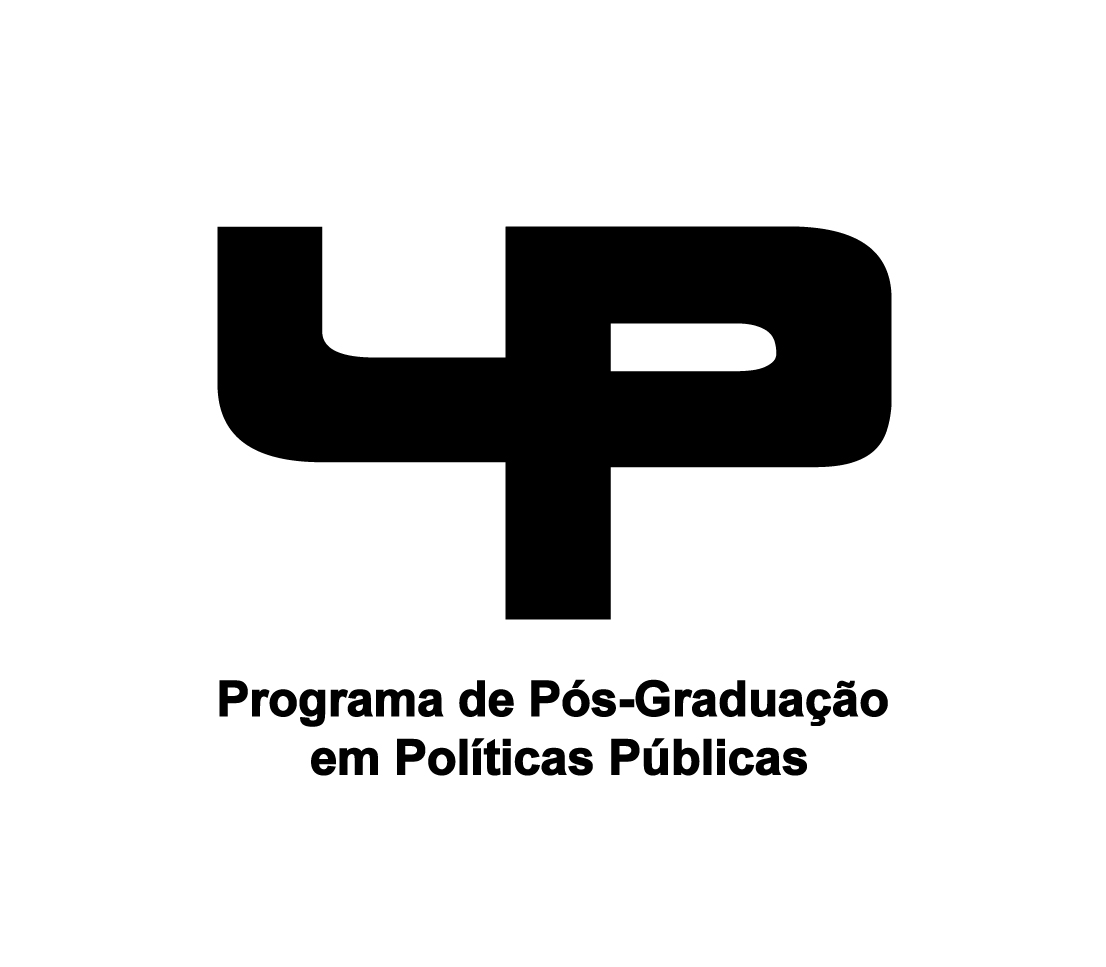 Waleska Laureth é Doutoranda em Educação, Universidade Federal do Paraná, Brasil.Wilson Engelmann é professor da Universidade do Vale do Rio dos Sinos, Brasil. 